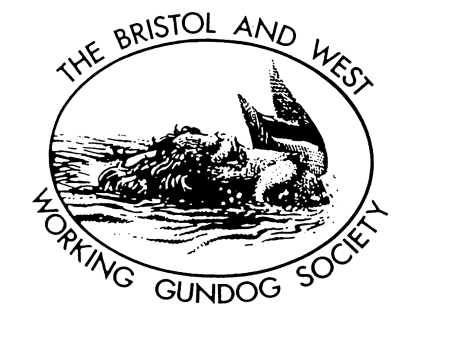 Affiliated to the Kennel Club ID No.344SPANIEL FIELD TRIAL SCHEDULE 2019Stake 1 - Novice Cocker Spaniel - Limited to 16 Dogs12th October 2019 at Alford Shoot, Castle CaryJudges:  Nick Davies (A3481) & (Andrew Fisher N/P 3418)Closing date for entries: 20th September 2019Draw: 22/09/19 @ 19:00hrsSpecial Prize: The Nancarrow Dutch Silver Salver to 1st Place & The Centrewalk Trophy to Best Hunting Spaniel Entries £25.00Stake 2 - Open Any Variety (Excluding Cockers) Spaniel - Limited to 16 Dogs26th October 2019 at Badminton ParkJudges: Dai Ormond (A2064) & Nick Powell (B3488)Closing date for entries: 11th October 2019Draw: 13/10/19 @ 19:00hrsSpecial Prizes: Patrick Pinker Rose Bowl and The Ladyswood Trophy to 1st Place & The Woodash Trophy to Guns Choice Entries £30.00Stake 3 - Open Cocker Spaniel - Limited to 16 Dogs30th October 2019 at Brandhouse Farm, GloucestershireJudges: Andy Robinson (A1445) &  Alice Wise (B3368)Closing date for entries: 16th October 2019Draw: 17/10/19 @ 19:00hrsSpecial Prizes: The Bristol & West Shield to 1st Place &The Beggarbush Trophy to Guns Choice Entries £30.00Stake 4 - Novice Any Variety Spaniel - Limited to 16 dogs12th December 2019 at Kingsweston ShootJudges: TBAClosing date for entries: 23rd November 2019Draw: 24/11/19 @ 19:00 hrsSpecial Prizes: The Countryways CupEntries £25.00Stake 5 - Novice Springer Spaniel - Limited to 16 Dogs14th December 2019 at Badminton ParkJudges: Eric Elwick (A2036) & Bob Lowe (N/P 3817)Closing date for entries: 29th November 2019Draw: 30/11/19 @ 19:00hrsSpecial Prizes: The Flintwood Cup to 1st place & Winhocklin Trophy to Guns ChoiceEntries £25.00All draws shall take place at the dates and times shown above at the Field Trial Secretary's home.  Members are welcome to attend, phone me first.  Results of each draw shall be returned to competitors in a self-addressed envelope (to be included with entry form) along with directions to trial ground. Please include a SAE, otherwise you will not receive a draw result & all writing on entry forms must eligible.CONDITIONS OF ENTRY1.   We do not accept e-mail entries, late entries received after the closing date or     telephone entries. Visit www.bwwgs.org to download an entry form. 2.   To receive notification of the result of the draw and directions a self-addressed envelope must be enclosed with application. 3.   BWWGS members have priority in the draw. 4.   Please ensure that all trial entries are clearly marked with the stake number and the competitor's name entering. All entries must be complete and correct. 5.   Regulation J7F applies to withdrawals.6.   All trial draws will take place at the home of the Spaniel Field Trial Secretary. 7.   All members with an interest in the outcome are invited to the draws. 8.   Please send separate cheques for all entries.9.   Please ensure that the correct entry form is used and that it is completed legibly and correctly. 10.  Please send completed form, entry fees, and self-addressed envelope to: Mrs Helen FisherBrandhouse FarmWestend, Avening,Tetbury, GlosGL8 8NEShould circumstances so dictate the Society, in consultation with the judges, may alter arrangements as necessary.Such changes and circumstances surrounding them shall be reported to the Kennel Club Ltd at the earliest opportunity.Thanks to you all for supporting the club and good luck to you all.Printable Spaniel Entry Forms for the above Trials can now be downloaded off our Forms page, click here www.bwwgs.org.ukFor further information contact: Mrs Helen Fisher, Field Trial Secretary (Spaniels)Email: copperspring@icloud.com    Phone: 07723 337507Rules and Regulations1. Dogs entered at Kennel Club Licensed Field Trials must be registered at the Kennel Club in accordance with Kennel Club Regulations for Classification and Registration B.2. The BWWGS may reserve to itself the right to refuse any entry.J.3.d. The following are definitions of certain Stakes:(1) Open A Stake in which dogs have the opportunity of gaining a qualification towards the title of Field Trial Champion (K Regulations refer) and towards entry in the Championship or Champion Stake for its breed; in which entry is open to all dogs of a specified breed or breeds except that such Stakes may not be confined to Any Variety Spaniel [except Spaniel (Cocker) and (English Springer)]. It may be limited to a prescribed number of runners (J4 refers), in which case these shall be decided by a draw conducted in accordance with Regulation J7.i. so that preference is given to previous performance.(2) All Aged A Stake which is open to all dogs of a specified breed or breeds without restriction as to their age, but which may be restricted by any other conditions which may be determined by the society subject to the approval of the Board of the Kennel Club.(3) Novice Retrievers, Spaniels and Breeds which Hunt, Point and Retrieve: A Stake which is confined to dogs which have not gained a place which would qualify them for first preference in the draw for Open Stakes. Pointers and Setters: A Stake which is confined to dogs which have not gained a First, Second or Third in Open Stakes or First or two Seconds in All Aged, Novice or Puppy Stakes prior to the close of entries.(4) Puppy A Stake which is confined to dogs under the age of two years at the scheduled date of the Stake.3. After an applicant has been successful in the draw for a place in a Stake, or as a reserve has accepted an offer of a run, if the run is not taken up the applicant may become liable for the full entry fee except :-(A)  Where the applicant has qualified out of Novice Stakes (where applicable) or(B)  Where the dog drawn to run has qualified for the Championship after entries have closed or(C)  On production of a Veterinary Certificate confirming that the dog entered for the Stake is unfit to compete or(D)  On production of a medical certificate that the applicant or the applicants nominated handler is unable to compete or(E)  Where the dog drawn to run is withdrawn more than 7 days prior to the stake. Anyone who has been drawn to run (or accepted a run from the reserves), who withdraws within 7 days of the trial date, will forfeit their full entry fee.Substitution of Dogs Not Allowed. 4. All dogs resident outside the UK must be issued with a Kennel Club Authority to Compete number before entry to the event can be made. All overseas entries without an Authority to Compete number will be returned to the competitor.5. If entries or nominations exceed the number of permitted runners, the right to compete in a Trial shall be decided by ballot.6. Should circumstances so dictate the Society, in consultation with the judges, may alter arrangements as necessary. Such changes and the circumstances surrounding them will be reported to the Kennel Club.7. No modification may be made to the schedule after publication except by permission of the Kennel Club, followed by advertisement in appropriate journals if time permits before the closing of entries.8. Judges at a Trial are prohibited from entering a dog which is recorded in their ownership or part ownership.9. DOGS IN CARS ON HOT DAYS;Your dog is vulnerable and AT RISK if left in a vehicle in high temperatures and even on days considered as slightly warm. Please take care of your dog.If your dog is found to be at risk forcible entry to your vehicle may be necessary without liability for any damage caused.10. WELFARE OF DOGS;Any competitor whose dog is entered at a Kennel Club licensed event should take all reasonable steps to ensure the needs of their dog(s) are met, and should not knowingly put their dogs’ health and welfare at risk by any action, default, omission or otherwise. A breach of this Regulation may be referred to the General Committee for disciplinary action under Kennel Club Rules and Regulations.11. Videography and photography will only be permitted with the express permission of the Chief Steward and the host.